Паспорт экскурсионного маршрута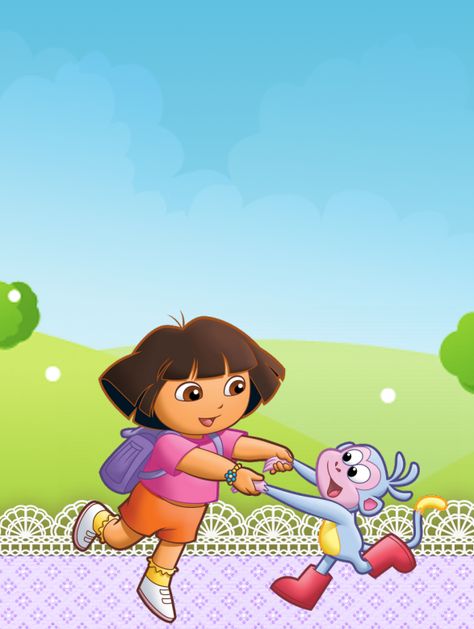 «Прогулки по родному городу с маленьким гидом»«Душа - Бульвара»(«Волжский бульвар»)Кинешма 2021годЦель: воспитание у детей чувства любви, гордости за свою малую Родину, и привязанности к родному городу.
Задачи:
- Способствовать развитию умения работать с маршрутным листом.
- Формировать патриотические чувства.
-  Развивать  интерес к  историческому прошлому нашего города. - Воспитывать ценностное отношение к духовному, историческому и нравственному наследию.Подготовительный этап экскурсионного маршрута:- Познакомить с правилами поведения и безопасности во время экскурсии.- Познакомить с целью и темой маршрута.Реализация маршрутаДата: осень 2021 годВид экскурсионного маршрута: ЛинейныйФорма проведения: Экскурсия Экскурсионная группа: Дети старшего возраста и их родители.Экскурсовод: Даша- путешественница Время маршрута: 40 минут  Инструктаж по безопасности.К экскурсиям и походам допускаются дети дошкольного возраста   прошедшие инструктаж. Во время экскурсии необходимо соблюдать правила поведения, установленные режимы передвижения и отдыха. Запрещается самовольно оставлять место расположения группы, употреблять в пищу растения, ягоды, грибы и др. Необходимо подбирать удобную обувь и одежду, сообщать об укусах насекомыми, пресмыкающимися и ядовитыми животными, соблюдать правила личной гигиены. При несчастном случае пострадавший или очевидец несчастного случая обязан немедленно сообщить об этом руководителю.Сценарный план проведения экскурсионного маршрута.1.Познакомить с правилами поведения и безопасности во время экскурсии.2.Познакомить с целью и темой маршрута.3. Познакомить с картой маршрута4. Рассказать об объектах маршрута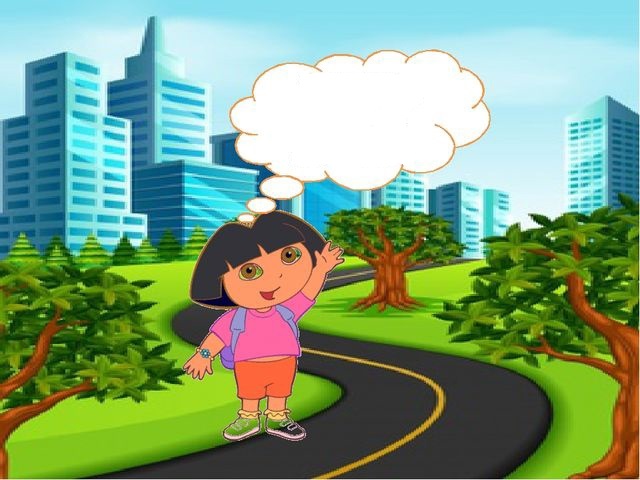 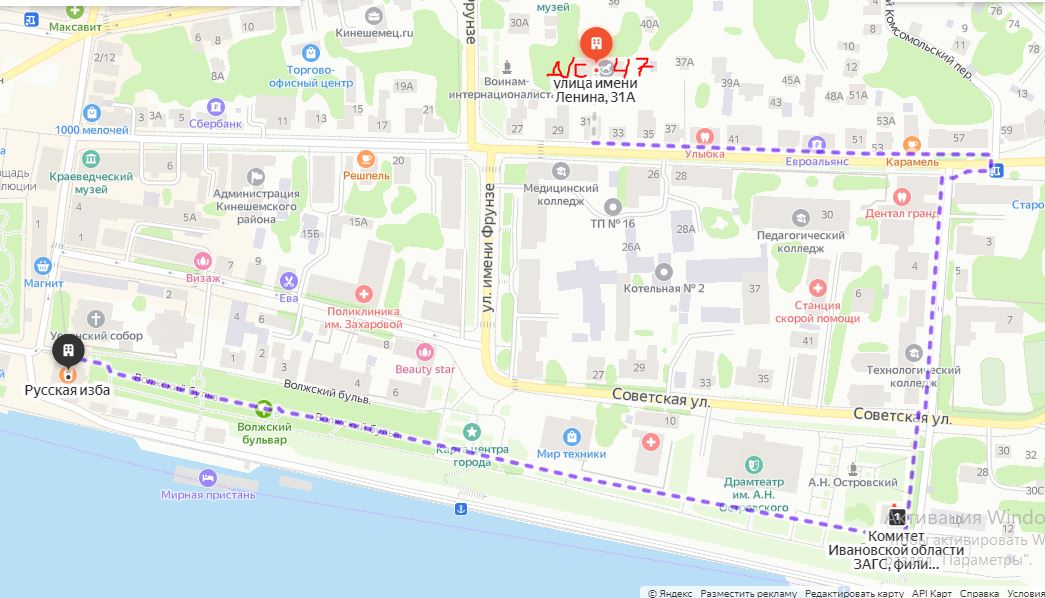 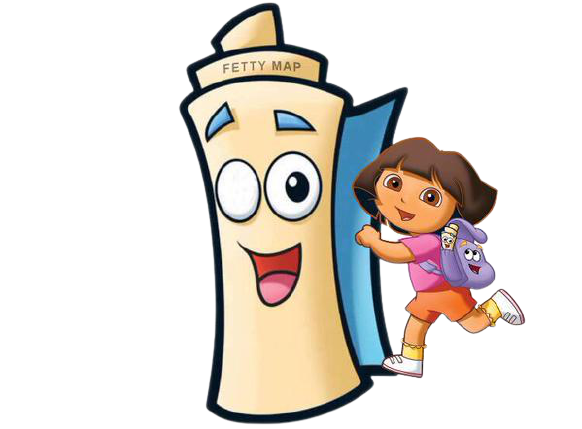 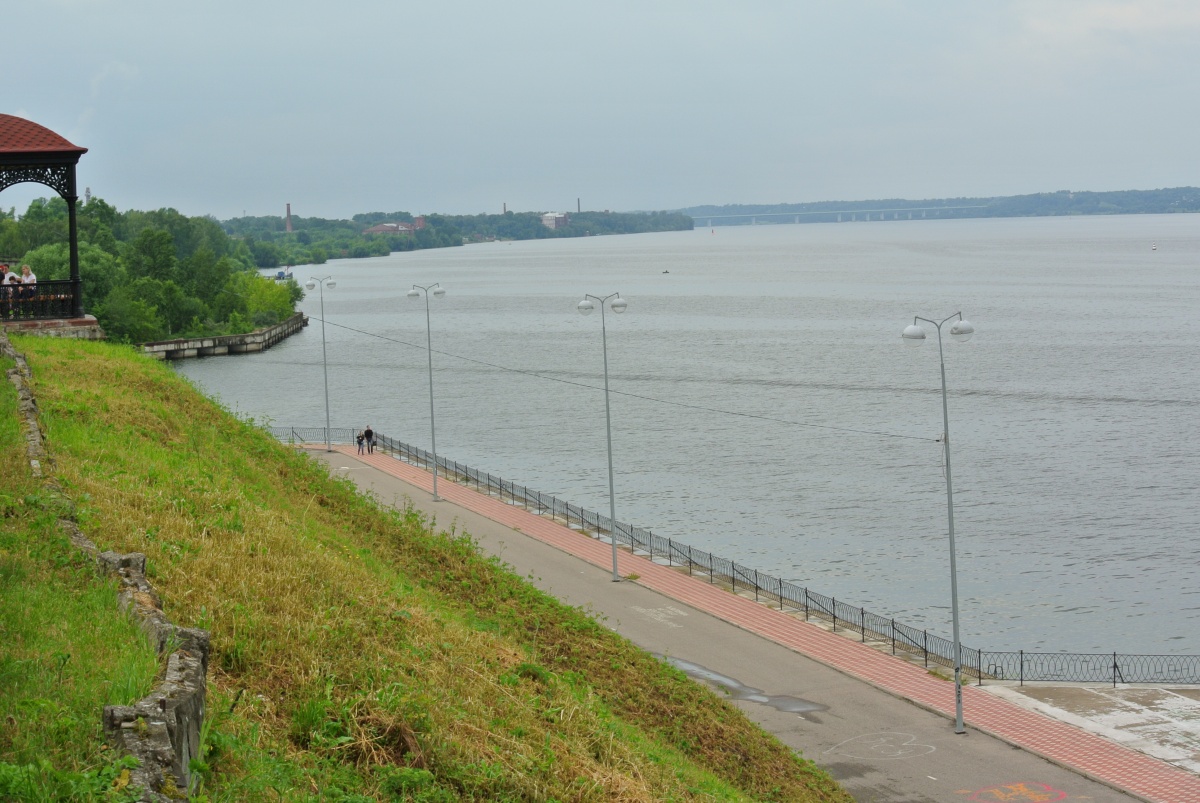 Ребята, мы с вами находимся в центре северной части Кинешмы. Это любимое место отдыха горожан.С крутого берега Волжского бульвара открывается прекрасный вид на водную гладь. Отсюда виден потрясающий панорамный вид на Волгу. Волжский бульвар в Кинешме разделен на несколько зон, в каждой своя архитектура и разная атмосфера. Верхний бульвар насыщен множеством древних зданий с историческим прошлым.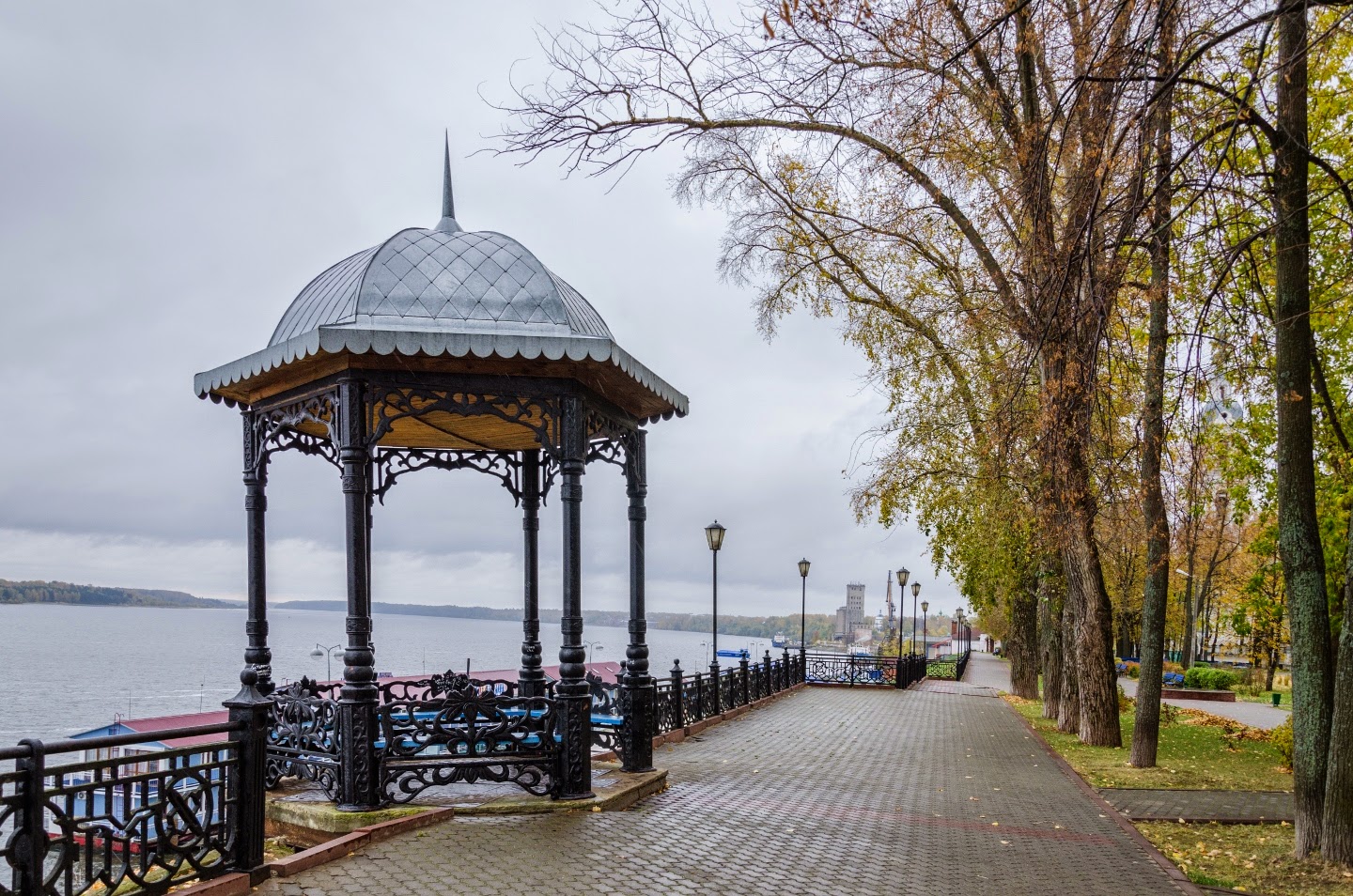 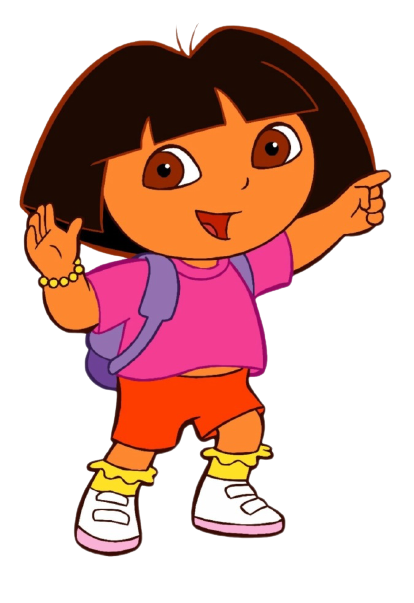 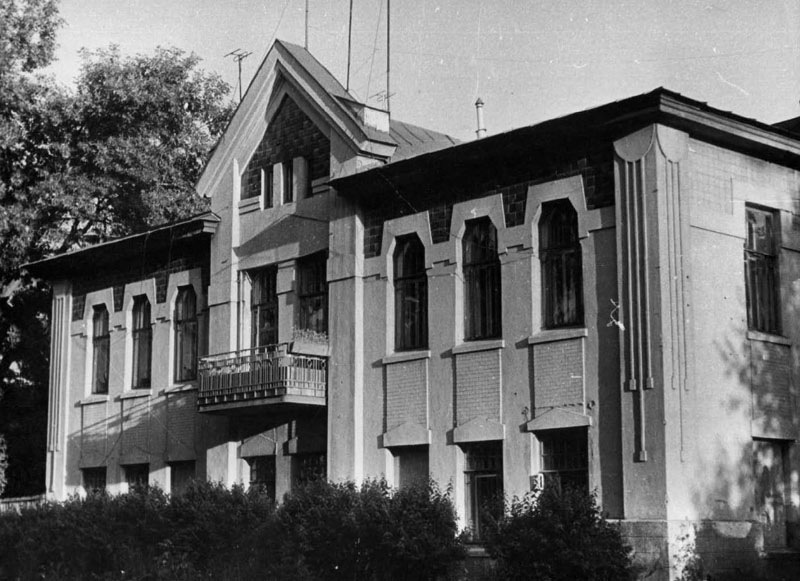 Перед нами красивое архитектурное здание- бывший купеческий особняк И. Шемякина, выстроенный в 1913 г. в настоящее время в здании размещается городской ЗАГС.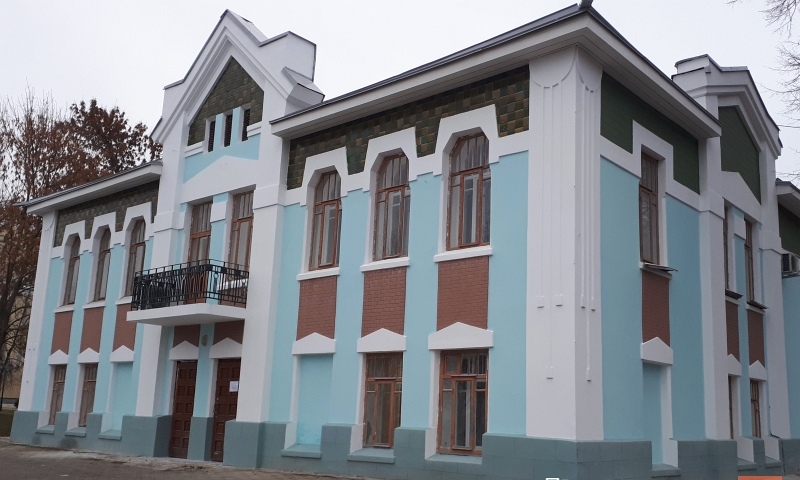 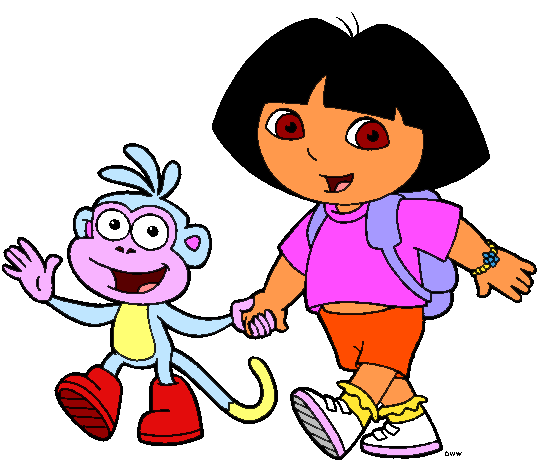 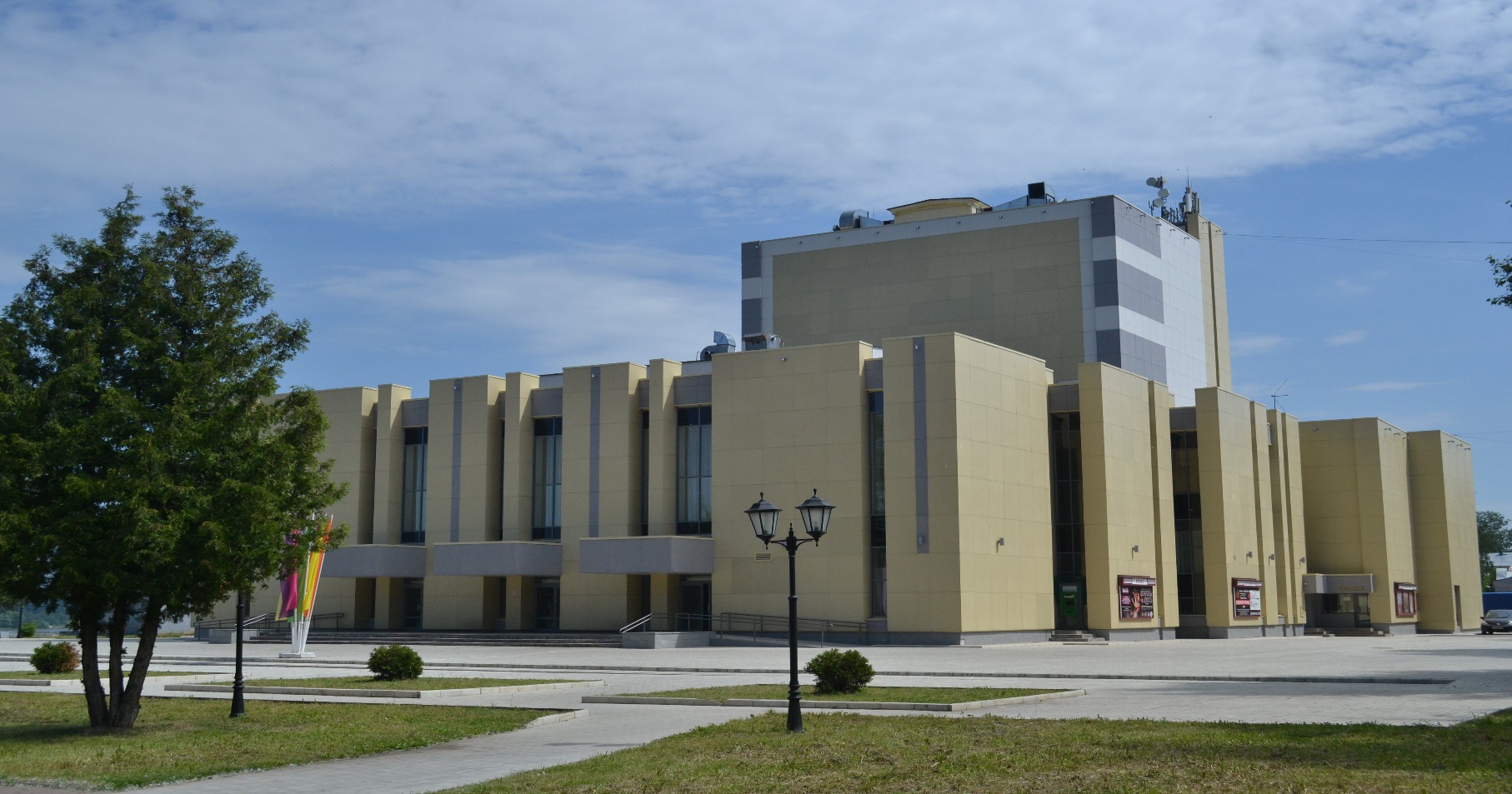 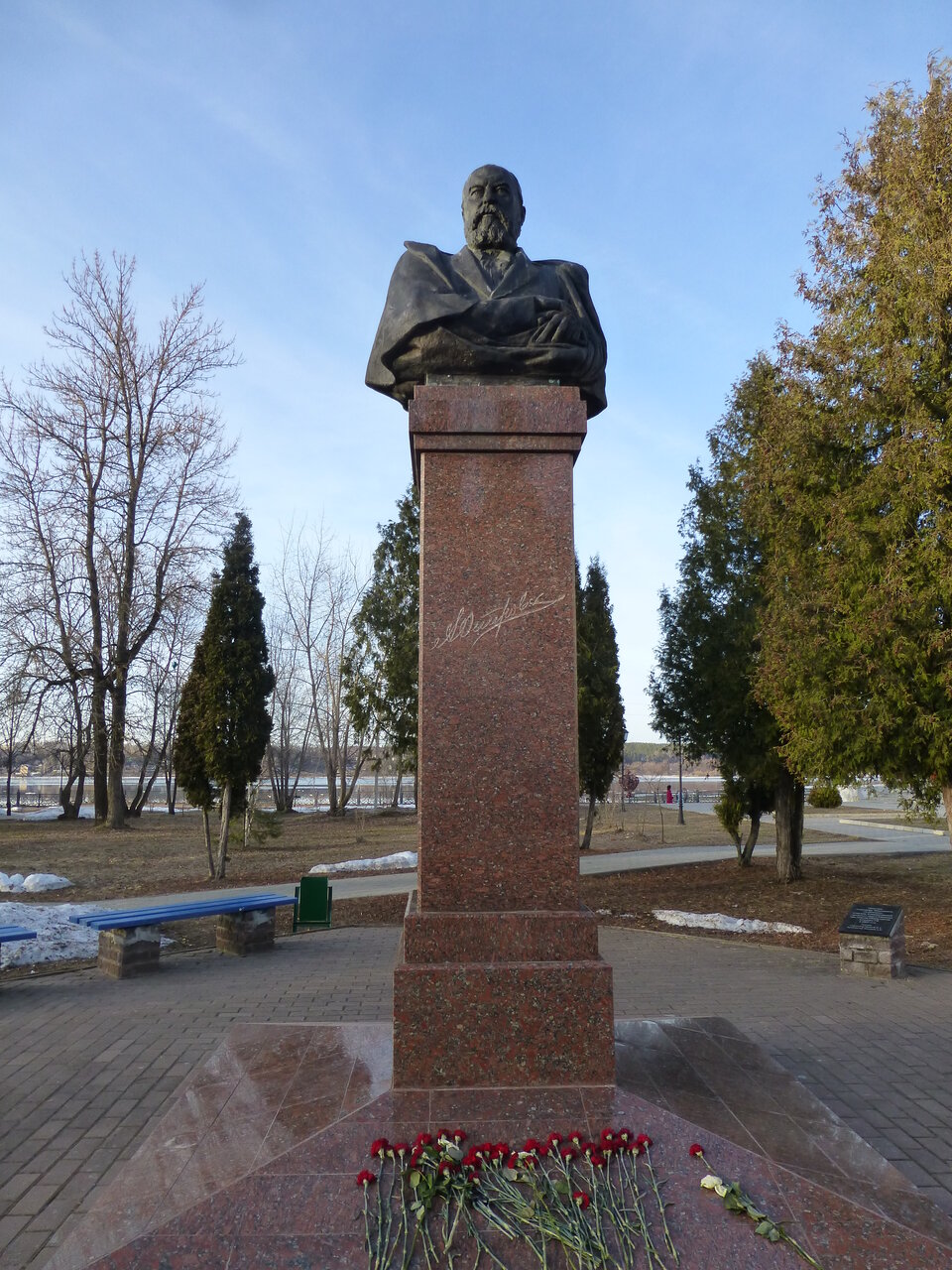 А это здание городского драматического театра имени А.Н. Островского. Театр считают «старожилом» нашего города.Рядом можно увидеть памятник драматургу. У подножия памятника постоянно лежат цветы - это знак благодарности кинешемцев. Литературное наследие Островского огромно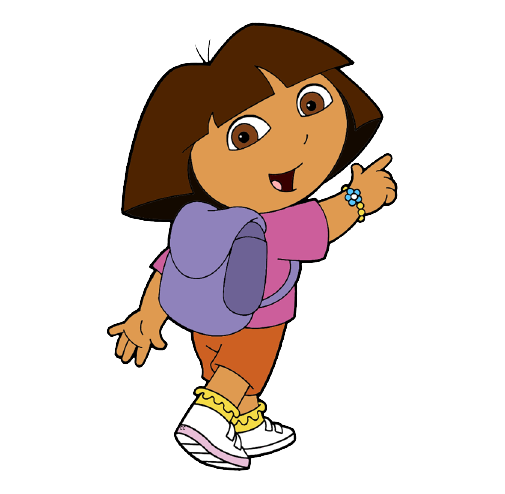 По традиции каждый новый театральный сезон в Кинешме открывается постановкой одной из пьес Островского.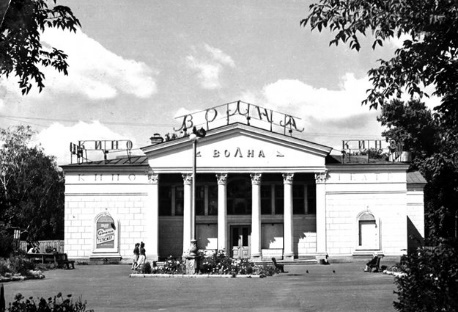 Перед нами монументальное здание с колоннами. До недавнего времени здесь был кинотеатр «Волна», который был возведён в 1961 году на месте открытого кинотеатра «Летний». В конце 90-х годов кинотеатр был закрыт. Потом здание подверглось серьёзной реконструкции.И в настоящее время здесь располагается торговый центр «Мир техники».      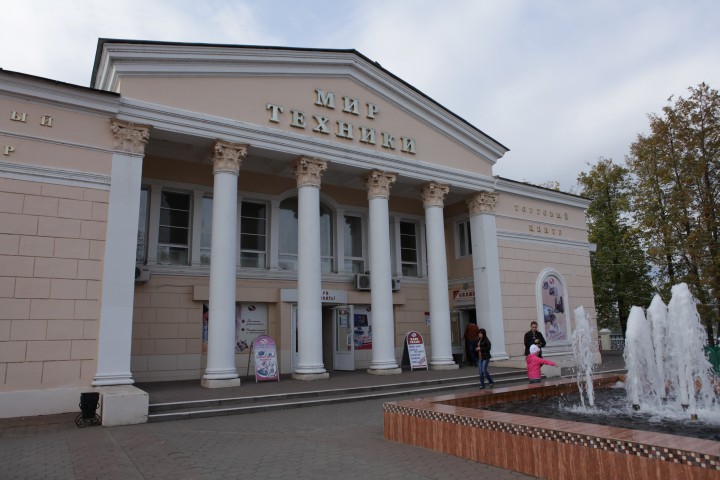 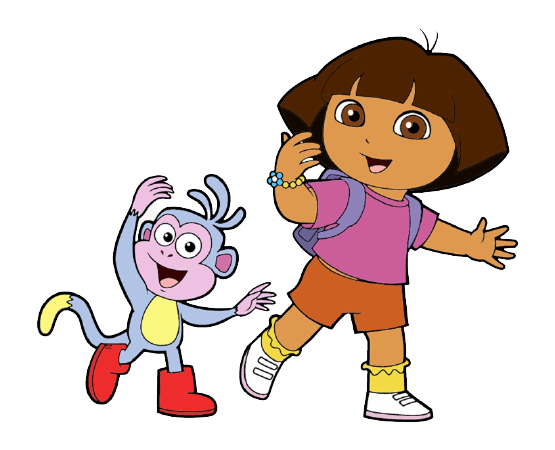     Сейчас мы с вами находимся фактически в центре Волжского бульвара. Это место разделяет бульвар на две части: так называемые «Большой» и «Малый» бульвары. Сейчас здесь расположен памятник Ленину. Прилегающая к памятнику и торговому центру территория стала излюбленным местом отдыха горожан. Напротив, центра возведён и в летнее время работает фонтан, открыты кафе, на аллеях бульвара работают местные художники…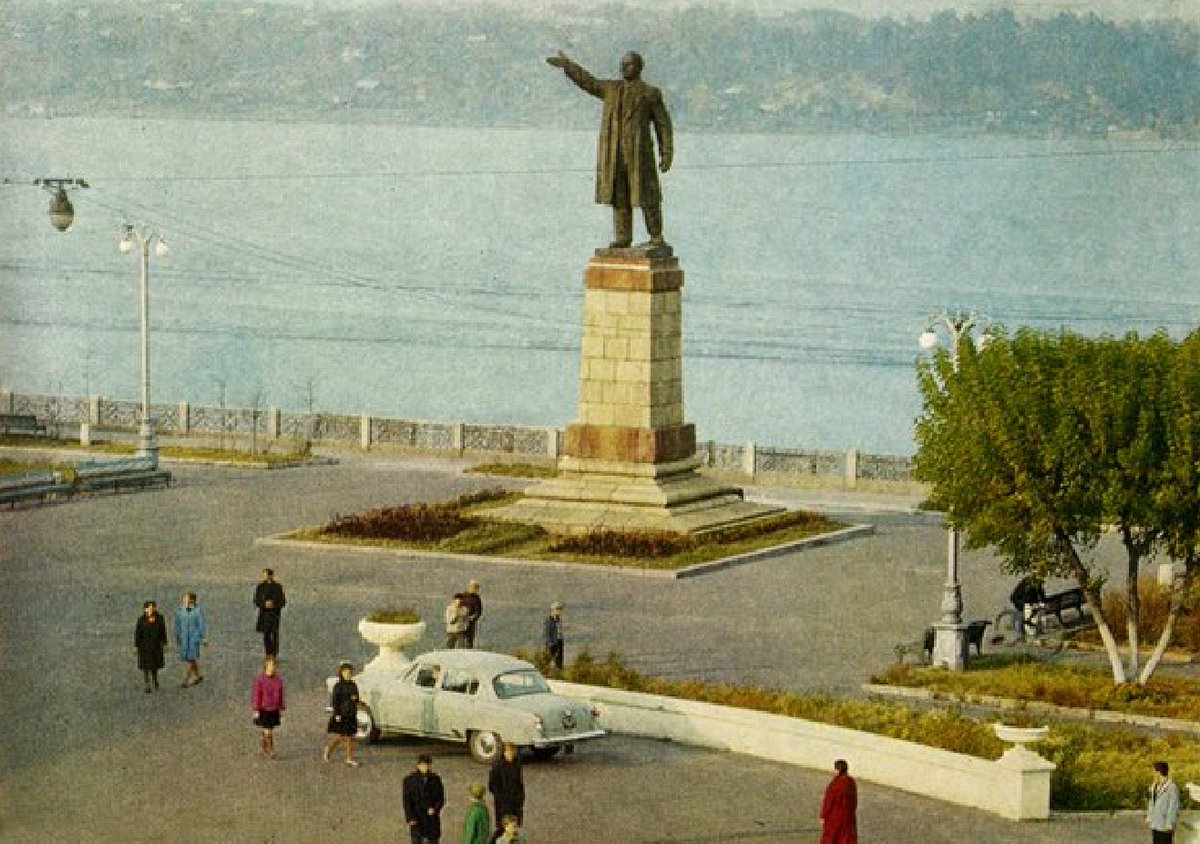 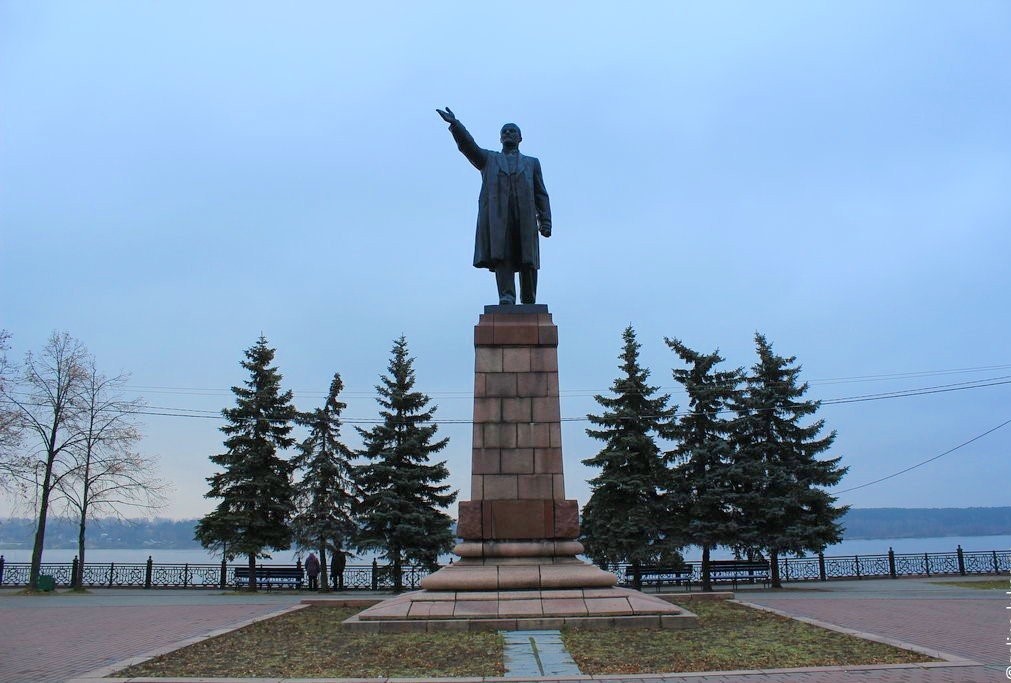 Между аллеями бульвара расположен фонтан. Когда-то фонтан представлял собой «блюдце», в центре которого стояла скульптура мальчика. Он держал в руках рыбку, изо рта которой била водяная струя. Сейчас вы видите фонтан, который был восстановлен три года назад и который стал настоящей «визитной карточкой» Волжского бульвара.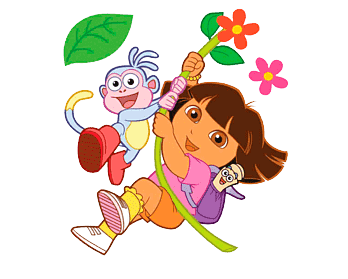 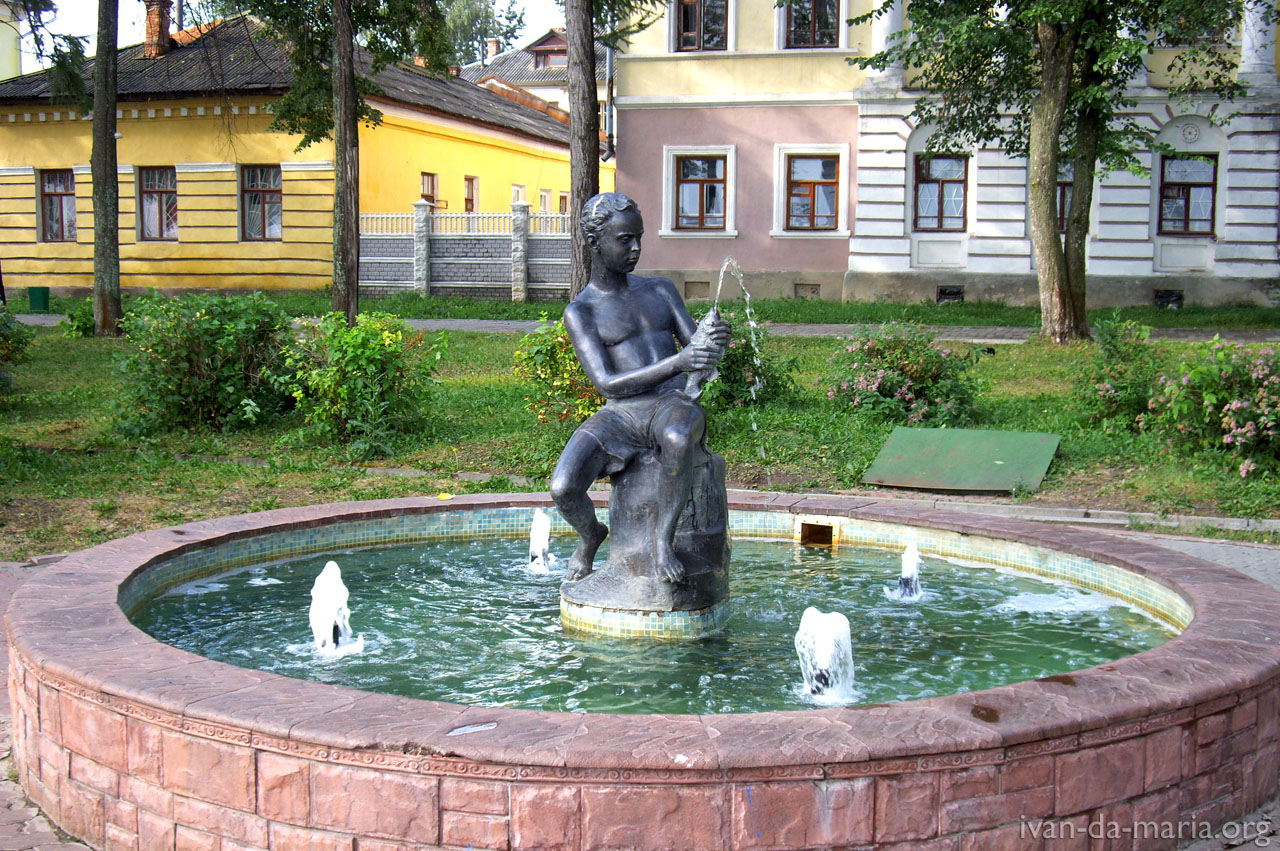 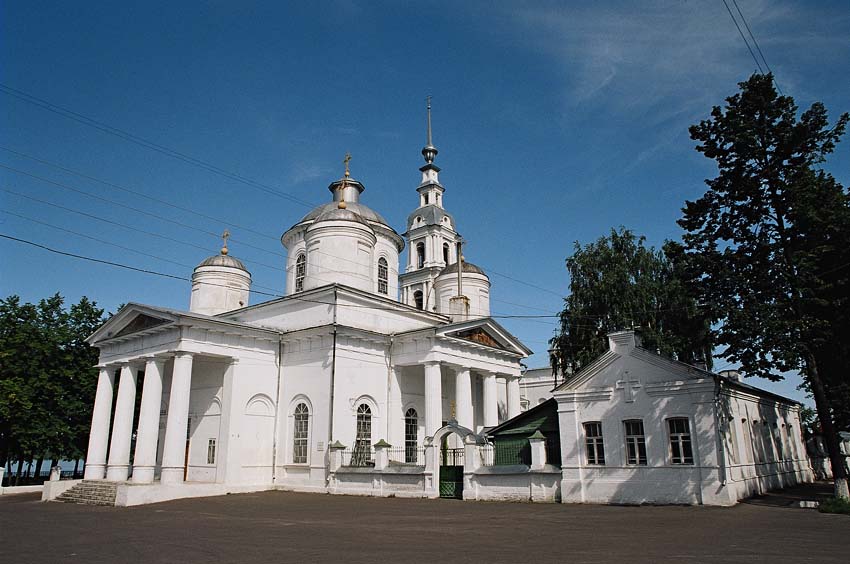 Но главная достопримечательность Большого Волжского — это архитектурный комплекс Троицко-Успенского собора, состоящий из двух церквей, летней и зимней, с высокой стройной колокольней. Очень красиво колокольня выглядит в вечерние часы, когда окутана призрачным блеском подсветки.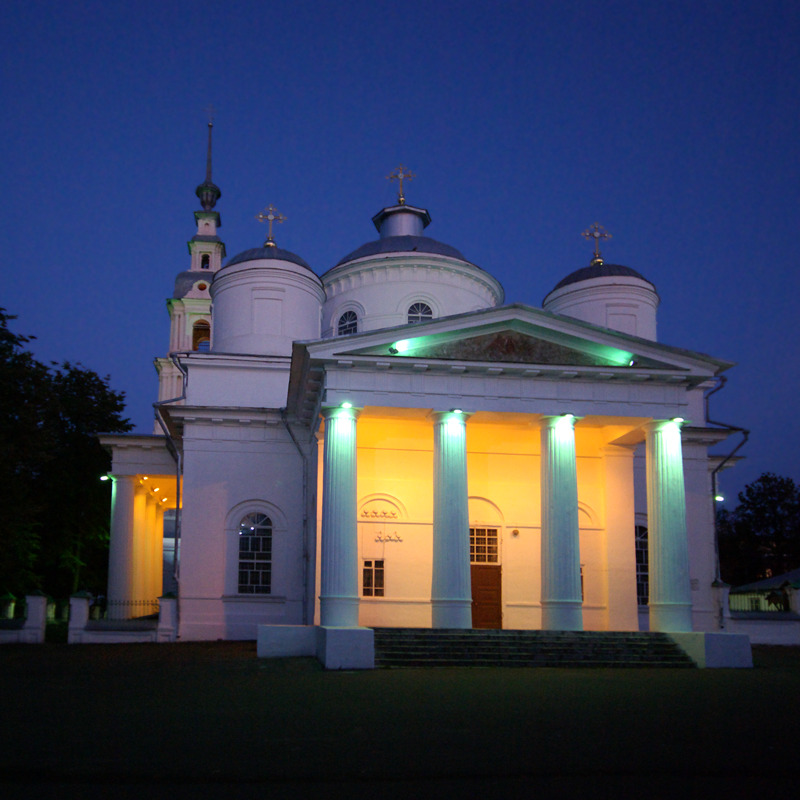 А вот одна из последних современных достопримечательностей Волжского бульвара – огромный, трёхметровый русский самовар, который по праздникам превращается в ларёк с горячими пирожками и ароматным кофе.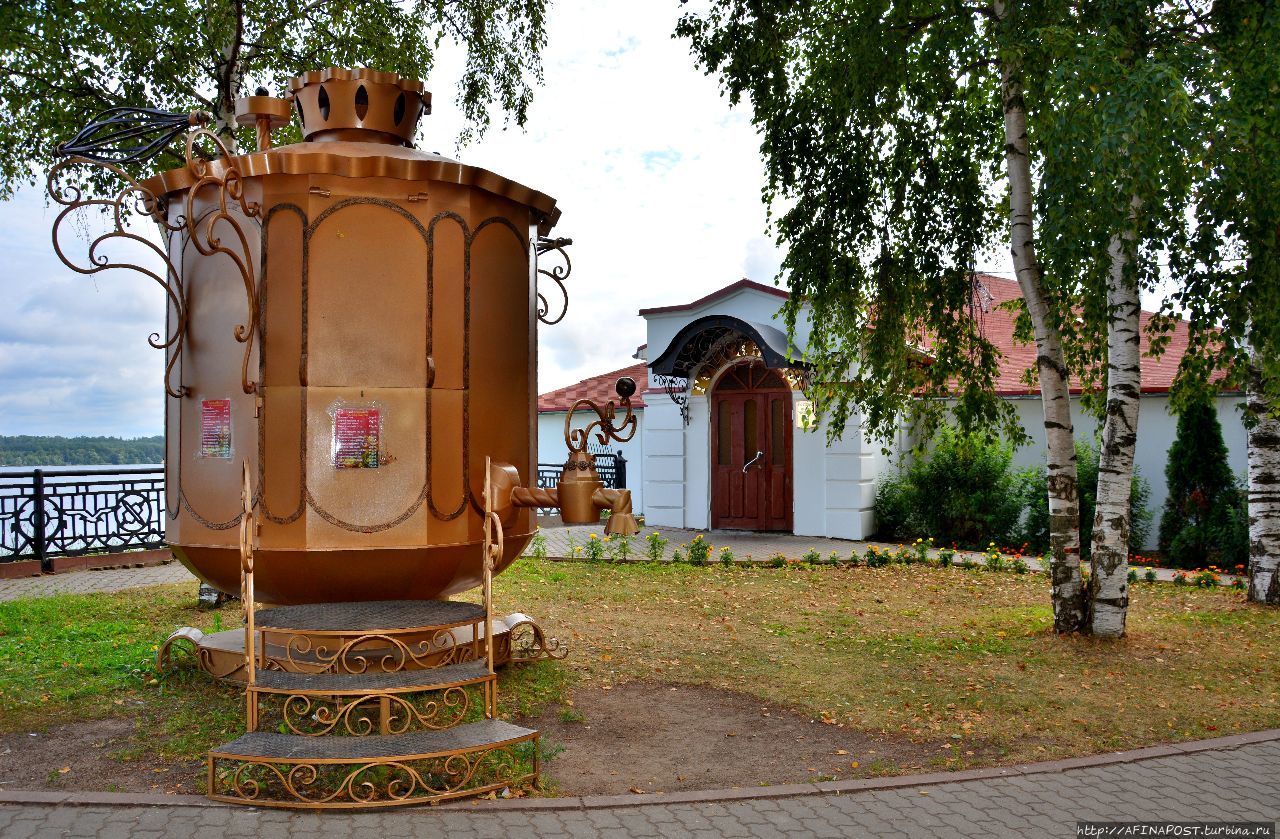 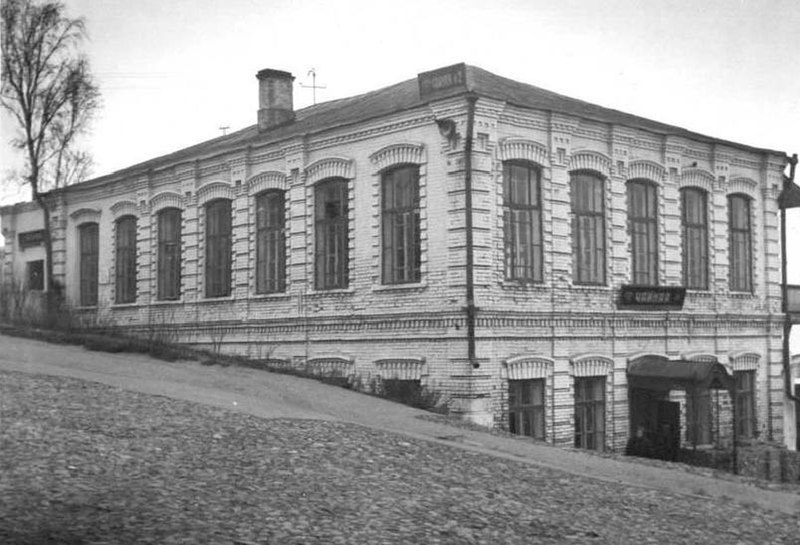 Сейчас, мы находимся у здания бывшей чайной. Оно было построено в конце XIX века. Архитектор и строитель неизвестны. Позднее в здании «Чайной» располагались магазины и столовая.Сегодня здесь размещается ресторанно-гостиничный комплекс «Русская изба». В оформлении интерьера ресторанного зала использованы предметы крестьянского и городского быта рубежа XIX- XX в.в. В холлах гостиницы – фотографии с изображением Кинешмы начала XX века. 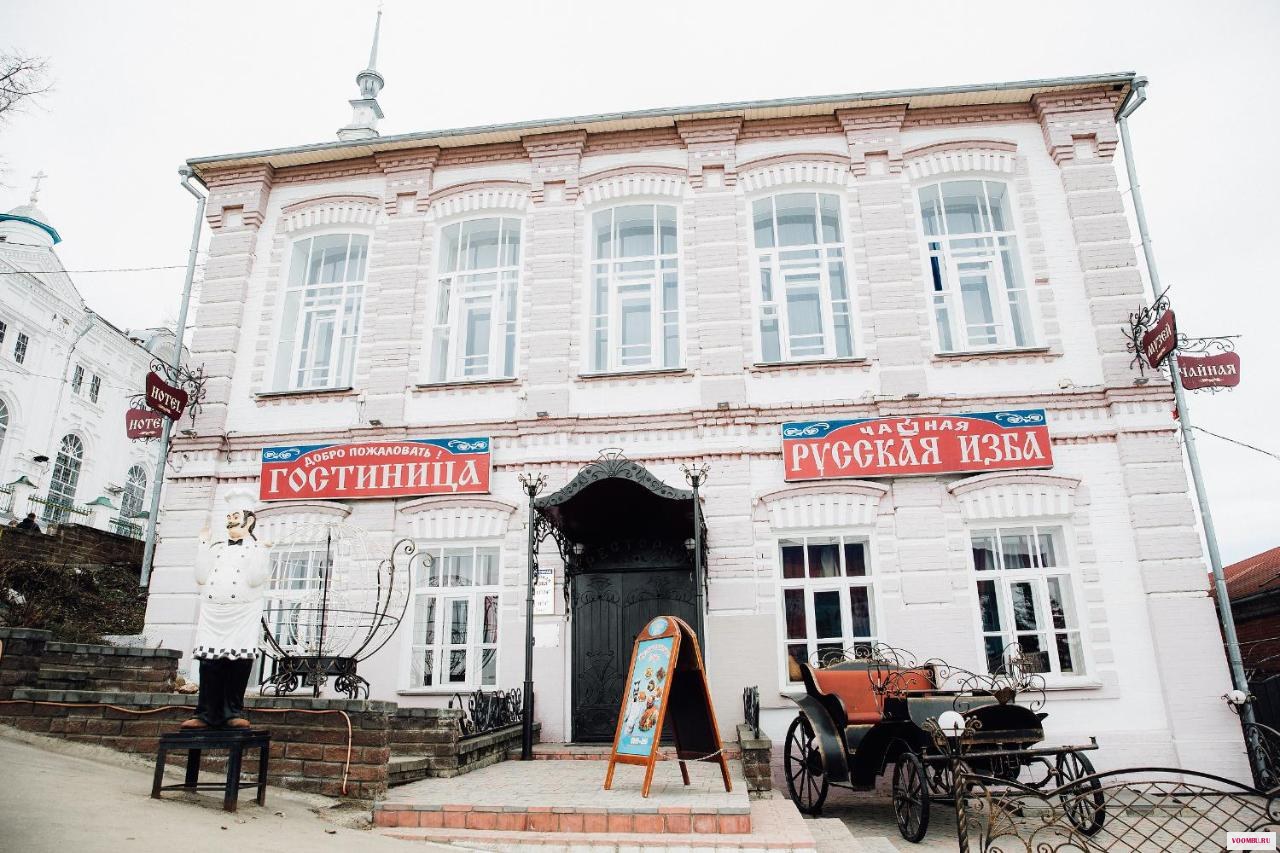 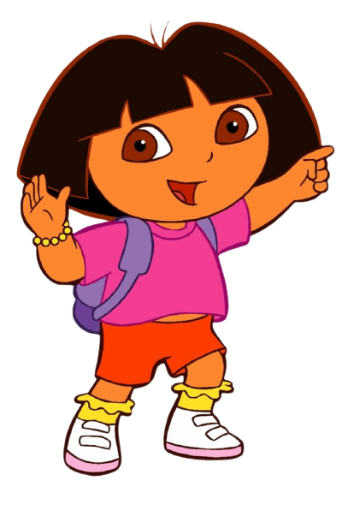 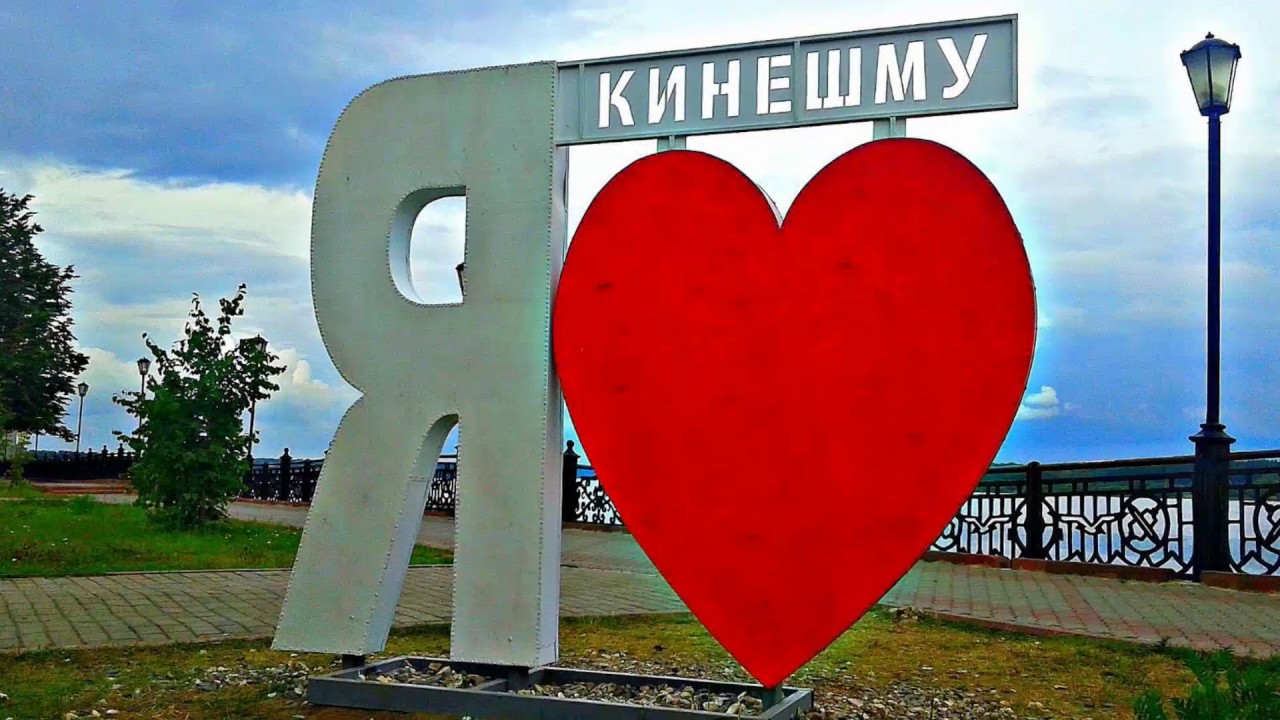 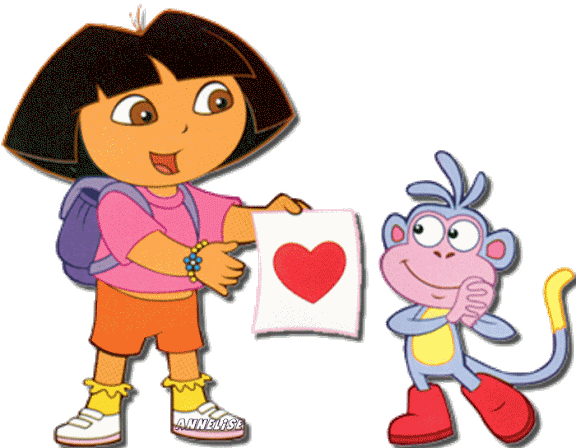 Наша экскурсия подошла к концу. Мы с вами совершили прогулку по Волжскому бульвару города Кинешмы, прошлись по аллеям и окунулись в его атмосферу, познакомились с достопримечательностями города, расположенными на бульваре. Надеюсь, вы узнали много нового и интересного. Заключительный этап экскурсионного маршрута:1.Выставка рисунка «Воспоминания от экскурсии»2. Предложить родителям в выходной день проделать путь экскурсии с детьми.3. Педагогам предложить составить планы новых экскурсионных маршрутов.Разработчики экскурсионного маршрута: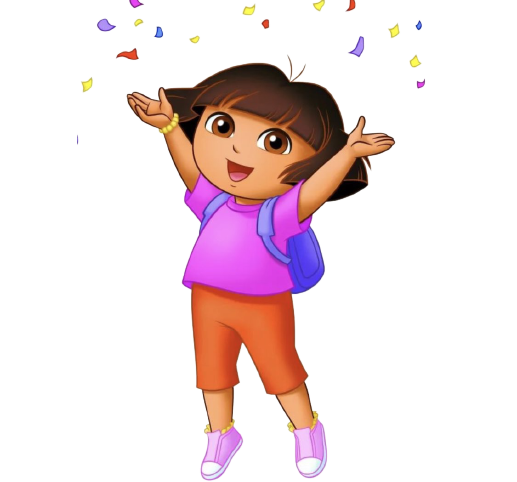 Воспитатели МБДОУ д/с №47: Типакова А.А.Жогло О.М.